Hong Kong Exchanges and Clearing Limited and The Stock Exchange of Hong Kong Limited take no responsibility for the contents of this announcement, make no representation as to its accuracy or completeness and expressly disclaim any liability whatsoever for any loss howsoever arising from or in reliance upon the whole or any part of the contents of this announcement. This announcement is for information purposes only, and does not constitute an invitation or solicitation of an offer to acquire, purchase or subscribe for securities or an invitation to enter into an agreement to do any such things, nor is it calculated to invite any offer to acquire, purchase or subscribe for any securities.This announcement does not constitute an offer to sell or the solicitation of an offer to buy any securities in the United States or any other jurisdiction in which such offer, solicitation or sale would be unlawful prior to registration or qualification under the securities laws of any such jurisdiction. The securities referred to herein will not be registered under the United States Securities Act of 1933, as amended (the “Securities Act”), and may not be offered or sold in the United States or to a U.S. person except pursuant to an exemption from or in a transaction not subject to, the registration requirements of the Securities Act. The Company does not intend to make any public offering of securities in the United States.NOTICE ONTHE STOCK EXCHANGE OF HONG KONG LIMITED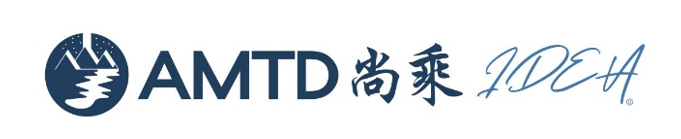 AMTD IDEA Group(incorporated under the laws of the Cayman Islands with limited liability)(the "Issuer")US$450,000,000 7.25 per cent. Senior Perpetual Securities 
(ISIN: XS2161843789; Common Code: 216184378) 
(the "USD Perpetual Securities")(Stock Code: 40219)under the U.S.$1,000,000,000 Medium Term Note ProgrammeReference is made to the announcement by AMTD IDEA Group (the "Issuer") dated 12 May 2023 (the "Announcement") in relation to certain adjustments made to the USD Perpetual Securities and its underlying documentation. The Issuer wishes to clarify that the announcement by the Issuer dated 28 April 2023 referred to in the Announcement can be found on the website of the Singapore Exchange Securities Trading Limited at the below link: https://links.sgx.com/FileOpen/AMTD%202023%20-%20Consent%20-%20Launch%20Announcement%20-%20SGX.ashx?App=Announcement&FileID=757490  16 May 2023As at the date of this announcement, the directors of the Issuer are Dr. Feridun Hamdullapur (Chairman), Dr. Timothy Tong, Dr. Annie Koh, Mr. Marcellus Wong and Mr. Raymond Yung.By Order of the BoardAMTD IDEA GroupDr. Feridun HamdullapurChairman